Методика подготовки учащихся к выполнению заданий с текстами, диаграммами и другими источниками географической информации. Климматограммы.Климатограмма — диаграмма, демонстрирующая сочетания основных климатических параметров, характерных для данного природного явления, например, распространения определенного вида или рода организмов в пределах их ареала, либо комфортности географических условий.В школьном курсе географии – это графическое изображение годового хода двух каких-либо элементов климата, обычно температуры и осадков.В актуальных КИМ 2023 это задание 18.Также анализ климматогамм входит в КИМ Всероссийских проверочных работ 6 и 7 классов.Поэтому работу по анализу этого источника информации надо вести системно и регулярно.В данном случае представлен опыт Мерцаловой И.Н., учителя географии МБОУ СОШ №37 г. Орла (в редакции Корякиной Е.В., методиста отдела обществоведческих дисциплин)Составляем таблицу главных характеристик климатических поясов.Работа с климатограммами жаркого пояса освещенности.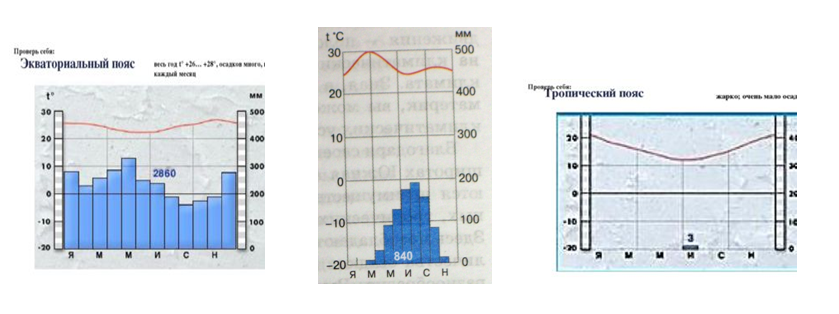 Рассматриваем климатограммы, определяем и записываем: t в январе;t в июле;амплитуду; годовое количество осадков;время выпадения осадков.       Обращаем внимание на  то, что:в экваториальной и субэкваториальном поясах температура практически одинакова (в пределах + 20  -  + 30 градусов), а вот количество осадков и время их выпадения разное (в экваториальном более 2000 мм круглый год, в субэкваториальном около 2000 и только летом)  - это и будет главным отличием.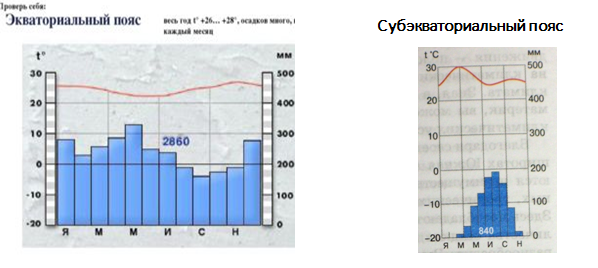 В экваториальном и тропическом поясах наблюдается разница температур (в тропическом поясе + 10  -  + 20 градусов) и количество осадков резко отличается (экваториальный более 2000 мм круглый год, тропический менее 100 мм) – это и будет главными отличиями. 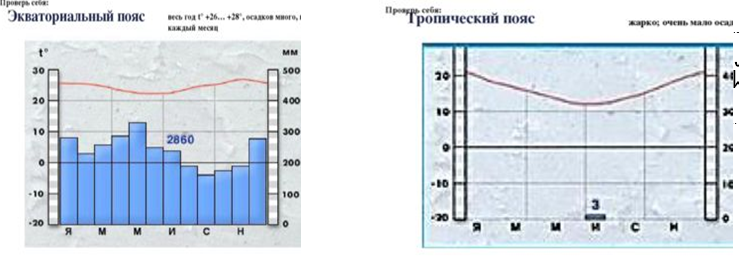 Вывод.в экваториальной и субэкваториальном поясах температура практически одинакова ( в пределах + 20  -  + 30 градусов), а вот количество осадков и время их выпадения разное ( в эваториальном более 2000 мм круглый год, в субэкваториальном около 2000 и только летом)  -это и будет главным отличием. в экваториальном и тропическом поясах наблюдается разница температур(в тропическом поясе + 10  -  + 20 градусов) и количество осадков резко отличается (экваториальный более 2000 мм круглый год, тропический менее 100 мм) – это и будет главными отличиями.в субэкваториальном и тропическом главным отличием время выпадения и количество осадков (в субэкваториальном только летом и около 2000 мм, в тропическом менее 100 мм)Умышленно не называем точных цифр, чтобы у учеников сохранилась в памяти информация общего характера.Затем добавляем климатограмму субтропического пояса. В сравнении находим следующие отличия:1.	зимние t опускаются до + 10 градусов, но бывают ниже нуля; 2.	осадки выпадают только зимой.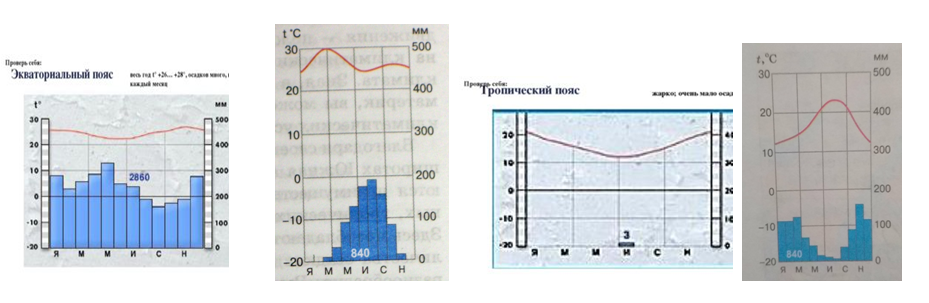 Возвращаемся к нашей таблице. Из таблицы видно, что мы рассматрели теплые климатические пояса( экваториальный, субэкваториальный, тропический и субтропический), где температура не опускается ниже нуля. Это и есть их главная особенность. А теперь рассмотрим умеренный  холодный пояс освещенности. Давайте вспомним какие климатические пояса туда входят.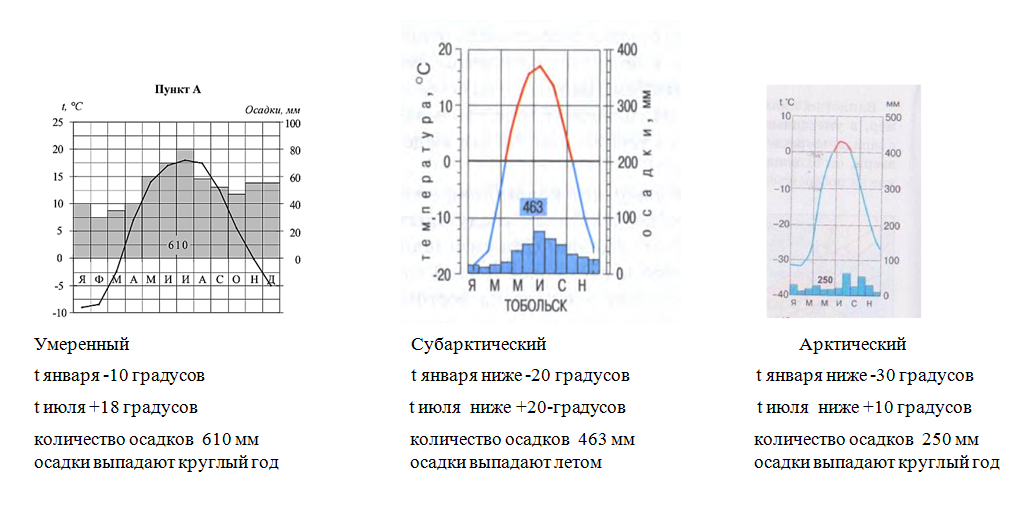 А сейчас разберем климатограммы умеренного пояса в Евразии.  Как мы знаем, из-за большой протяженности с запада  на восток на территории Евразии в умеренном поясе выделяются пять типов климата: морской, умеренно – континентальный, континентальный, резкоконтинентальный, муссонный. Это связано с континентальностью, которая характеризуется увеличением амплитуды годовых температур и уменьшению количества осадков с запада на восток.  Рассмотрим климатограммы.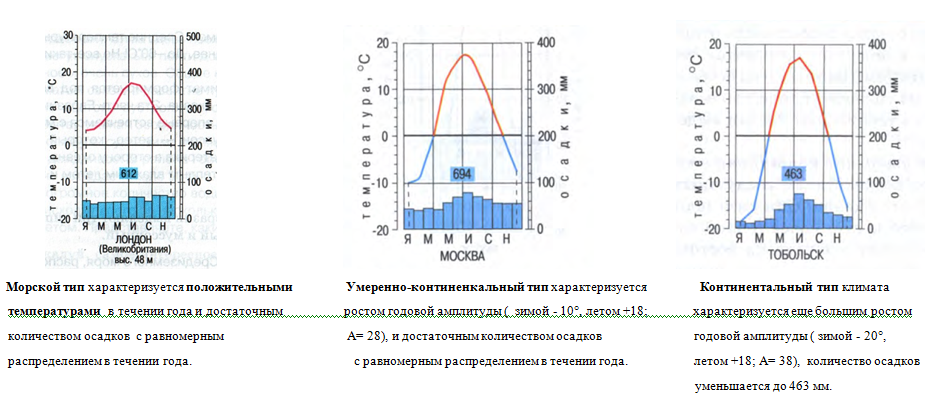 Надо обратить внимание учащихся, что муссонный тип распространён на всем Тихоокеанском побережье Евразии,  где летом дуют муссонные ветры, приносящие с Тихого океана влажный воздух.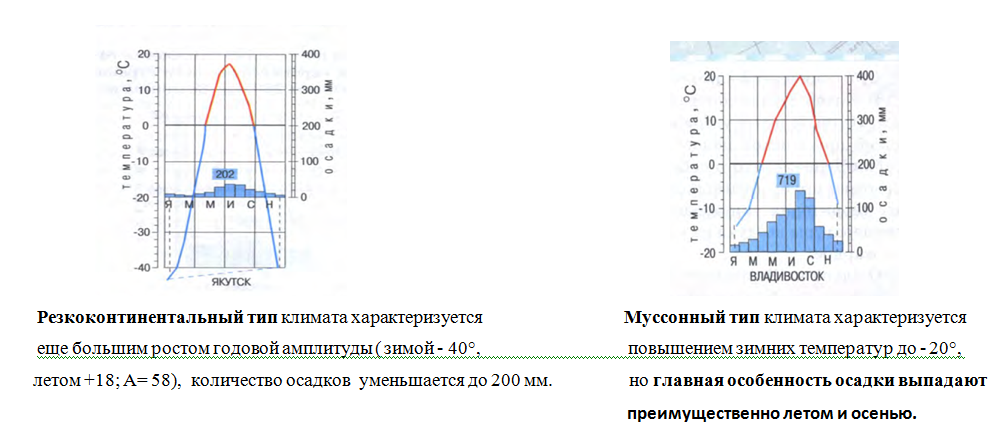 После того, как мы рассмотрели климатограммы всех климатических поясов, переходим к выполнению заданий из КИМа.Алгоритм выполнения задания: 1.По климатограмме определяем, к какому полушарию (северному или южному) она относится.2.Находим данные в задании точки в этом полушарии, записываем их и по атласу 7 класса определяем в каких климатических поясах они находятся (напротив каждой точки записываем эти пояса).3.Анализируем климатограмму и определяем, какому климатическому поясу она соответствует.4. Делаем вывод, для какой точки из нами записанных она подходит.Пример.Проанализируйте климатограмму и определите, какой буквой на карте обозначен пункт, характеристики климата которого отражены в климатограмме.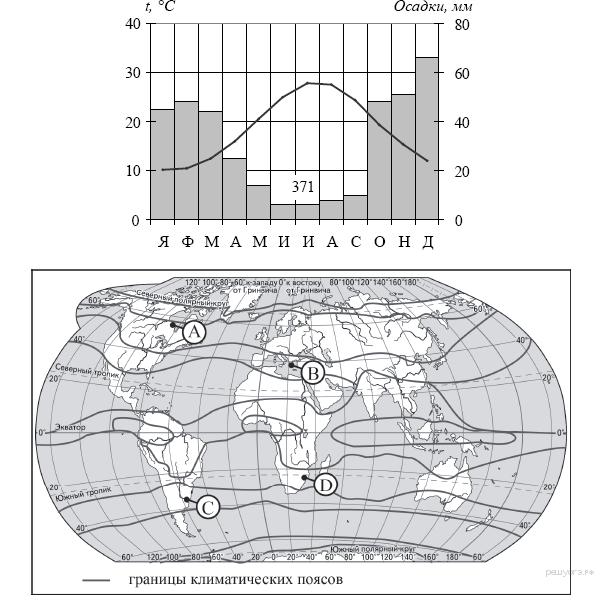 Определяем полушарие:  смотрим график хода температур (если температура января ниже температуры июля, то январь это зима и это северное полушарие) и делаем вывод, что данная климатогграмма соответствует северному полушарию.Записываем точки расположенные в северном полушарии и по атласу 7 класса (страница 12) определяем для них климатические пояса:точка А – умеренный поясточка В – субтропический поясАнализируем климатограмму: в течении года температуры положительные (это теплый пояс освещенности), осадки выпадают зимой – это субтропический пояс.Делаем вывод: климатограмма соответствует точке В.Но иногда в задания попадаются не стандартные климатограммы. Разберем такие примеры.Проанализируйте климатограмму и определите, какой буквой на карте обозначен пункт, характеристики климата которого отражены в климато-грамме.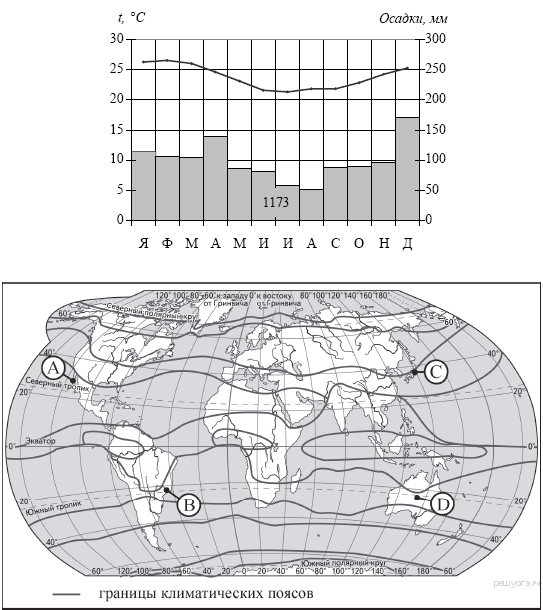 Определяем полушарие:  смотрим график хода температур (температура января выше температуры июля, январь это лето и это южное полушарие) и делаем вывод, что данная климатогграмма соответствует южному полушарию.Записываем точки расположенные в южном полушарии и по атласу 7 класса( страница 12) определяем для них климатические пояса:   точка В – тропический пояс  точка Д – тропический поясОбращаем внимание учеников, что хотя точки и расположены в одном поясе, но точка В находится на побережье, а точка Д внутри материка.Анализируем климатограмму: так как пояс одинаковый рассматриваем количество и время выпадения осадков: выпадают достаточно много круглый год, значит климат влажный.Делаем вывод: климатограмма соответствует точки В, так как она расположена на побережье и соответствует тропическому влажному климату.Пример 3.Пранализируйте климатограмму и определите, какой буквой на карте обозначен пункт, характеристики климата которого отражены в климатограмме.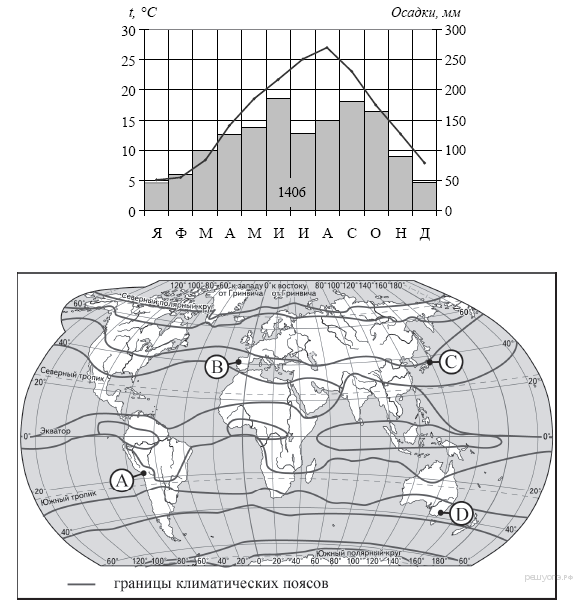 Определяем полушарие:  смотрим график хода температур (температура января ниже температуры июля, январь это зима и это северное полушарие) и делаем вывод, что данная климатогграмма соответствует северному полушарию.Записываем точки расположенные в северном полушарии и по атласу 7 класса( страница 12) определяем для них климатические пояса:  точка В – субтропический поясточка С – субтропический поясОбращаем внимание учеников, что точки расположены в одном климатическом поясе, но точка В на побережье Атлантического океана, а точка С Тихого океана.Анализируем климатограмму: так как пояс одинаковый рассматриваем количество и время выпадения осадков: много выпадает преимущественно летом и осенью, значит климат муссонный.Делаем вывод: климатограмма соответствует точки С, так как она расположена на побережье Тихого океана, где летом дуют ветры муссоны и приносят влагу соответственно это субтропическому муссонному климата.После изучения предложенного материала вы можете перейти к выполнению тестовых заданий.Желаем удачи!Контролируемые предметные результаты: сформированность умений использовать источники географической информации (картографические, статистические), необходимые для решения учебных задачУровень сложности: повышенныйМаксимальное количество баллов: 1 баллПримерное время на выполнение задания: 5 минут18. Проанализируйте климатограмму и определите, какой буквой на карте обозначен пункт, характеристики климата которого отражены в климатограмме.Климатический поясТемпература в январеТемпература в июлеГодовое количество осадков Время выпадения осадковэкваториальный+ 24+ 24Очень много весь год, более 2000 ммКруглый годСубэкваториальный+ 24+ 32Очень много весь год, около 2000 ммлетомтропический+24+ 32Менее 200 ммКруглый годсубтропическийВыше нуля+ 32Около 1500 ммзимойумеренныйНиже нуля   + 20От 400 до 800 ммКруглый годСубарктическийНиже нуля   Не выше +15Около 500 ммлетомАрктическийНиже нуля   Не выше +10Около 200 ммКруглый годКлиматический поясТемпература в январеТемпература в июлеГодовое количество осадков Время выпадения осадковэкваториальный+ 24+ 24Очень много весь год, более 2000 ммКруглый годСубэкваториальный+ 24+ 32Очень много весь год, около 2000 ммлетомтропический+24+ 32Менее 200 ммКруглый годсубтропическийВыше нуля+ 32Около 1500 ммзимойумеренныйНиже нуля   + 20От 400 до 800 ммКруглый годсубарктическийНиже нуля   Не выше +15Около 500 ммлетомарктическийНиже нуля   Не выше +10Около 200 ммКруглый год